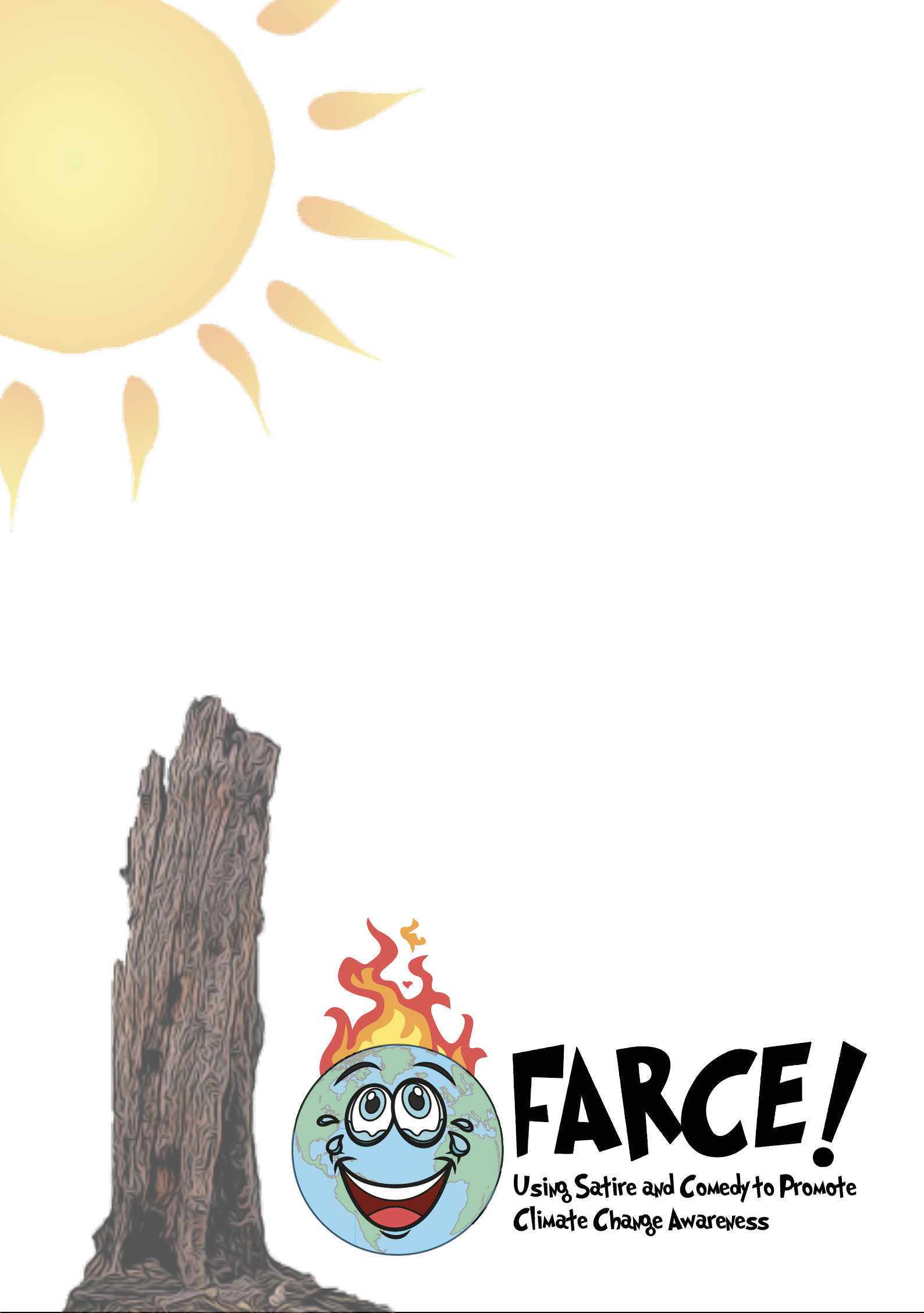 Johdanto tuntisuunnitelmaanTämän oppimiskokonaisuuden suunnitelman tavoitteena on tukea sinua, yhteisö-/aikuiskouluttaja, oppitunnin pitämisessä käyttäen FARCE Komedia- ja oppimissisältöjä ilmastonmuutostietoisuuden lisäämiseksi ryhmäsi aikuisopiskelijoiden kanssa. Tässä tuntisuunnitelmassa annamme sinulle joitakin esimerkkejä aktiviteeteista, joita voit käyttää oppimissisällöistä löytyvien Komediaresurssien kanssa ryhmätyöympäristössä. Kun valmistaudut ohjaamaan aktiviteetit ryhmällesi, on tärkeää, että olet itse valmistautunut Komediaresurssien käyttämiseen. Sen vuoksi suosittelemme, että suoritat oleelliset moduulit FARCE täydennyskoulutusohjelmastamme ennen kuin ohjaat nämä harjoitukset käytännössä. Johdanto ilmastonmuutosaiheeseenTämän komediaresurssin päätavoitteena on saada nuoret kiinnittämään enemmän huomiota siihen, mitä he syövät ja minkä verran ruokahävikkiä heiltä syntyy. Resurssin tavoitteena on myös saada ihmiset lopettamaan syötävän ruuan poisheittäminen vain siksi, että pakkauksessa oleva päivämäärä on mennyt ohi – tuote voi silti olla täysin syötävä eikä lainkaan terveydelle vaaraksi. Toinen tämän resurssin pääasioista on osoittaa, miksi ruokahävikki on yleisesti niin haitallista sekä ihmisille että ympäristölle. Jotta ongelman laajuus tulisi esille, tässä resurssissa esitellään numeroita, jotta nähtäisiin kuinka paljon – puhutaan tonneista – ruokaa menee hukkaan joka vuosi esimerkeiksi valituissa maissa. Viimeiseksi, resurssin tavoitteena on saada osallistujat pohtimaan, ovatko myös he itse osa viheliäistä noidankehää, jossa ihmiset ostavat enemmän ruokaa kuin pystyvät tai haluavat syödä, ja antavat sen sitten pilaantua jääkaapeissaan. Resursseihin tutustuminenTässä osiossa esittelemme lyhyesti Komediaresurssit, joita käytät, kun toteutat tämän tuntisuunnitelman käytännössä aikuisopiskelijaryhmäsi kanssa.  Mitä Komediaresursseissa käsitellään?Tähän ilmastoaiheeseen liittyy kaksi komediaresurssia. Ensimmäinen on lyhyt elokuva kalasta, joka syö meressä ajelehtivaa muovijätettä. Kun kala on elokuvan lopussa ihmisen lautasella, se paljastuu muovipussilla täytetyksi kala-ateriaksi. Elokuva osoittaa käyttäytymisemme (saastuttaminen muovilla) seuraukset jokapäiväisessä elämässämme. Olemme sitä mitä syömme – ja vaikutamme ympäristöömme, jossa ruokamme elää ja kasvaa. Toinen komediaresurssi on meemi, joka kuvaa tilannetta ravintolassa, jossa tarjoilija ilmoittaa tänään tarjoiltavan asiakkaiden edellisellä kerralla syömättä jättämät ruuat.Tämän Komediaresurssin soveltaminen käytäntöönKumpaakin komediaresurssia on melko helppo käyttää koulutusympäristössä ilmasto-opetukseen aikuisopiskelijoille. Niitä voi käyttää jäänmurtajina tuntien alussa, ja ne auttavat näin luomaan hyvää yhteishenkeä ja saavat opiskelijat toimimaan innokkaammin yhdessä aiheen parissa. Niitä voi myös käyttää mukavana tapana lopettaa oppitunnit. On vaikeaa löytää mahdollista konfliktin aihetta tämän aiheen opettamisessa aikuisille tällä tavalla.Tuntisuunnitelma
 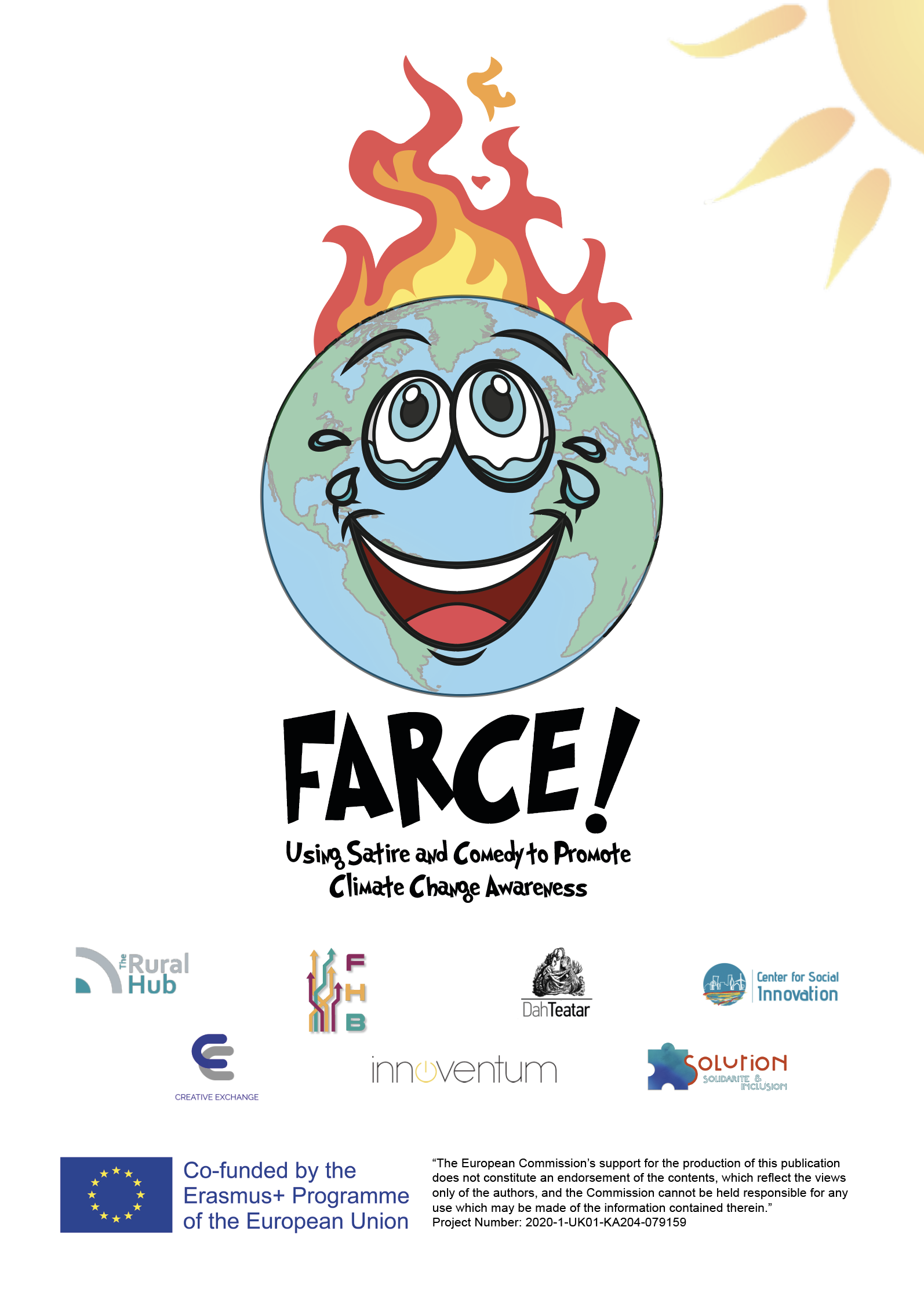 Aihealueen nimi:Aihealueen nimi:Riippuuko tulevaisuus poisheitetystä voileivästä?<Buffettikulttuuri – olet sitä mitä et syö>Riippuuko tulevaisuus poisheitetystä voileivästä?<Buffettikulttuuri – olet sitä mitä et syö>KestoKestoTarvittavat resurssitTarvittavat resurssitTämän tuntisuunnitelman toteuttamiseen kuluu60 minuuttiaTämän tuntisuunnitelman toteuttamiseen kuluu60 minuuttiaToteuttaaksesi tämän tuntisuunnitelman, tarvitset: Tietokone/vihkoValkotaulu ja tussejaProjektoriTehtävälomakkeet 1, 2 & 3Toteuttaaksesi tämän tuntisuunnitelman, tarvitset: Tietokone/vihkoValkotaulu ja tussejaProjektoriTehtävälomakkeet 1, 2 & 3OppimistuloksetOppimistuloksetOppimistuloksetOppimistuloksetSuoritettuaan onnistuneesti tämän oppitunnin, opiskelijoilla on tai he pystyvät:TiedotFaktatietoa ruuan säilymisajastaFaktatietoa ruokahävikin aiheuttamista sosiaalisista ja ympäristöongelmistaFaktatietoa siitä, miten ruokahävikkiä voi pienentää kotona omilla ruuanlaittotavoillaanTaidotOsaavat kuvailla ruokahävikkitilannetta Suomessa tilastojen avullaOsaavat selittää, miksi ruokahävikki on niin haitallista ihmisille ja ympäristölleOsaavat vähentää ruokahävikkiä käytännössä kotonaAsenteetHalukkuus vähentää oman ruokahävikin määrääTietoisuus ruokahävikin ympäristövaikutuksistaHalukkuus opastaa muita ruokahävikin pienentämisessä osto- ja kokkauskäyttäytymisen avullaTietoisuus kulutuskulttuurin haitoistaSuoritettuaan onnistuneesti tämän oppitunnin, opiskelijoilla on tai he pystyvät:TiedotFaktatietoa ruuan säilymisajastaFaktatietoa ruokahävikin aiheuttamista sosiaalisista ja ympäristöongelmistaFaktatietoa siitä, miten ruokahävikkiä voi pienentää kotona omilla ruuanlaittotavoillaanTaidotOsaavat kuvailla ruokahävikkitilannetta Suomessa tilastojen avullaOsaavat selittää, miksi ruokahävikki on niin haitallista ihmisille ja ympäristölleOsaavat vähentää ruokahävikkiä käytännössä kotonaAsenteetHalukkuus vähentää oman ruokahävikin määrääTietoisuus ruokahävikin ympäristövaikutuksistaHalukkuus opastaa muita ruokahävikin pienentämisessä osto- ja kokkauskäyttäytymisen avullaTietoisuus kulutuskulttuurin haitoistaSuoritettuaan onnistuneesti tämän oppitunnin, opiskelijoilla on tai he pystyvät:TiedotFaktatietoa ruuan säilymisajastaFaktatietoa ruokahävikin aiheuttamista sosiaalisista ja ympäristöongelmistaFaktatietoa siitä, miten ruokahävikkiä voi pienentää kotona omilla ruuanlaittotavoillaanTaidotOsaavat kuvailla ruokahävikkitilannetta Suomessa tilastojen avullaOsaavat selittää, miksi ruokahävikki on niin haitallista ihmisille ja ympäristölleOsaavat vähentää ruokahävikkiä käytännössä kotonaAsenteetHalukkuus vähentää oman ruokahävikin määrääTietoisuus ruokahävikin ympäristövaikutuksistaHalukkuus opastaa muita ruokahävikin pienentämisessä osto- ja kokkauskäyttäytymisen avullaTietoisuus kulutuskulttuurin haitoistaSuoritettuaan onnistuneesti tämän oppitunnin, opiskelijoilla on tai he pystyvät:TiedotFaktatietoa ruuan säilymisajastaFaktatietoa ruokahävikin aiheuttamista sosiaalisista ja ympäristöongelmistaFaktatietoa siitä, miten ruokahävikkiä voi pienentää kotona omilla ruuanlaittotavoillaanTaidotOsaavat kuvailla ruokahävikkitilannetta Suomessa tilastojen avullaOsaavat selittää, miksi ruokahävikki on niin haitallista ihmisille ja ympäristölleOsaavat vähentää ruokahävikkiä käytännössä kotonaAsenteetHalukkuus vähentää oman ruokahävikin määrääTietoisuus ruokahävikin ympäristövaikutuksistaHalukkuus opastaa muita ruokahävikin pienentämisessä osto- ja kokkauskäyttäytymisen avullaTietoisuus kulutuskulttuurin haitoistaTyöpajan avausTyöpajan avausTyöpajan avausTyöpajan avausKestoAktiviteetin kuvausAktiviteetin kuvausTukimateriaalit10 minuuttiaRuuansäilytysOhjaaja aloittaa esittelemällä aiheen osallistujille ja jakaa heille sitten Tehtävälomakkeen 1. Sitten hän valitsee ensimmäisen henkilön kysymään toiselta, onko jokin tietty elintarvike (riisi, maito, suklaa, jne.), jota on säilytetty tietyn aikaa (kuukausi, puoli vuotta, jne.) yhä syömäkelpoinen. Vastaajan tulisi antaa oma vastauksensa ennen kuin tarkastaa oikean vastauksen listasta – näin hän voi huomata, oliko oma ajatus ollenkaan lähellä totuutta. Tämän jälkeen vastaajasta tulee kysyjä, ja hän kysyy seuraavasta elintarvikkeesta toiselta ryhmäläiseltä, ja tätä jatketaan niin kauan, että kaikki ovat päässeet vastaamaan. Viimeisen kysyjän tulisi kysyä siltä, joka aloitti kysymykset. EsimerkkiLöysin limsatölkin keittiön kaapista, taisin ostaa sen nelisen kuukautta sitten. Onkohan se vielä ihan hyvää?Enpä usko… tai hetkinen, itse asiassa jos se on avaamaton, voit juoda sen turvallisin mielin.RuuansäilytysOhjaaja aloittaa esittelemällä aiheen osallistujille ja jakaa heille sitten Tehtävälomakkeen 1. Sitten hän valitsee ensimmäisen henkilön kysymään toiselta, onko jokin tietty elintarvike (riisi, maito, suklaa, jne.), jota on säilytetty tietyn aikaa (kuukausi, puoli vuotta, jne.) yhä syömäkelpoinen. Vastaajan tulisi antaa oma vastauksensa ennen kuin tarkastaa oikean vastauksen listasta – näin hän voi huomata, oliko oma ajatus ollenkaan lähellä totuutta. Tämän jälkeen vastaajasta tulee kysyjä, ja hän kysyy seuraavasta elintarvikkeesta toiselta ryhmäläiseltä, ja tätä jatketaan niin kauan, että kaikki ovat päässeet vastaamaan. Viimeisen kysyjän tulisi kysyä siltä, joka aloitti kysymykset. EsimerkkiLöysin limsatölkin keittiön kaapista, taisin ostaa sen nelisen kuukautta sitten. Onkohan se vielä ihan hyvää?Enpä usko… tai hetkinen, itse asiassa jos se on avaamaton, voit juoda sen turvallisin mielin.Tehtävälomake 1Ryhmäaktiviteetti 1Ryhmäaktiviteetti 1Ryhmäaktiviteetti 1Ryhmäaktiviteetti 1KestoAktiviteetin kuvausAktiviteetin kuvausTukimateriaalit20 minuuttiaOhjaaja jakaa osallistujille kopiot Tehtävälomakkeesta 2 ja pyytää heitä täydentämään puuttuvat tiedot. Kun kaikki ovat valmiita, ohjaaja näyttää projektorilla oikeat vastaukset ja osallistujat voivat tarkistaa ja korjata omat vastauksensa.Ohjaaja jakaa osallistujille kopiot Tehtävälomakkeesta 2 ja pyytää heitä täydentämään puuttuvat tiedot. Kun kaikki ovat valmiita, ohjaaja näyttää projektorilla oikeat vastaukset ja osallistujat voivat tarkistaa ja korjata omat vastauksensa. Tehtävälomake 2Ryhmäaktiviteetti 2Ryhmäaktiviteetti 2Ryhmäaktiviteetti 2Ryhmäaktiviteetti 2KestoAktiviteetin kuvausAktiviteetin kuvausTukimateriaalit20 minuuttiaKeskustelu/aivoriihiOhjaaja korostaa, kuinka ruuankulutuksen viheliäinen kehä (OSTETAAN LIIKAA RUOKAA → ANNETAAN SEN MENNÄ PILALLE → OSTETAAN LISÄÄ RUOKAA KOSKA EI OLE MITÄÄN SYÖTÄVÄÄ) on syynä moniin yleisiin ongelmiin, kuten ylipainoon, ylenmääräiseen kulutukseen sekä terveysongelmiin. Ohjaaja tuo esille myös asiaan liittyvät sosiaaliset ja ympäristöongelmat, ja rohkaisee osallistujia tuomaan näkemyksiään esille aivoriihen muodossa.Keskustelu/aivoriihiOhjaaja korostaa, kuinka ruuankulutuksen viheliäinen kehä (OSTETAAN LIIKAA RUOKAA → ANNETAAN SEN MENNÄ PILALLE → OSTETAAN LISÄÄ RUOKAA KOSKA EI OLE MITÄÄN SYÖTÄVÄÄ) on syynä moniin yleisiin ongelmiin, kuten ylipainoon, ylenmääräiseen kulutukseen sekä terveysongelmiin. Ohjaaja tuo esille myös asiaan liittyvät sosiaaliset ja ympäristöongelmat, ja rohkaisee osallistujia tuomaan näkemyksiään esille aivoriihen muodossa.Tehtävälomake 3Työpajan päättäminenTyöpajan päättäminenTyöpajan päättäminenTyöpajan päättäminenKestoAktiviteetin kuvausAktiviteetin kuvausLinkki arviointikyselyyn10 minuuttiaOhjaaja pyytää osallistujia täyttämään arviointikyselyn ja kiittää heitä mielenkiinnosta.Ohjaaja pyytää osallistujia täyttämään arviointikyselyn ja kiittää heitä mielenkiinnosta. https://ihku.info/r9